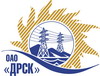 Открытое акционерное общество«Дальневосточная распределительная сетевая  компания»ПРОТОКОЛрассмотрения  заявок участников ПРЕДМЕТ ЗАКУПКИ: открытый запрос предложений не право заключения Договора на выполнение работ для нужд филиала ОАО «ДРСК» «Амурские электрические сети» с разбивкой на лоты (закупка 153 раздела 5.1. ГКПЗ 2014 г.):Лот № 1 - Обслуживание систем пожарной сигнализации СП ЦЭС  филиала "АЭС"Лот № 2 - Обслуживание систем пожарной сигнализации СП "ЗЭС"  филиала "АЭС"Лот № 3 - Обслуживание пожарной сигнализации СП "ВЭС"  филиала "АЭС"Плановая стоимость: лот № 1- 1 100 000,00 руб. без учета НДС, лот № 2 - 687 186,44 руб. без учета НДС, лот № 3 - 600 000,00 руб. без учета НДС. Указание  о проведении закупки от 29.10.2013 № 136.ПРИСУТСТВОВАЛИ: постоянно действующая Закупочная комиссия 2-го уровня.ВОПРОСЫ, ВЫНОСИМЫЕ НА РАССМОТРЕНИЕ ЗАКУПОЧНОЙ КОМИССИИ: О признании предложений соответствующими условиям закупки О предварительной ранжировке предложений.О проведении переторжки.ВОПРОС 1 «О признании предложений соответствующими условиям закупки»РАССМАТРИВАЕМЫЕ ДОКУМЕНТЫ:Протокол процедуры вскрытия конвертов с заявками участников.Сводное заключение экспертов Моториной О.А., Муляр М.Н. и Емельянова А.А.Предложения участников.ОТМЕТИЛИ:Предложения ООО "Орион"  г. Благовещенск (лот 1), ООО ЧОО «Центр – КБ+»  г. Благовещенск (лот 1 и 2), ООО «Электроник Системс» г. Благовещенск (лот 1), ООО «Прометей» г. Благовещенск (лот 1), ООО «Росич» г. Благовещенск (лоты 1, 2, 3), ИП Сибгатуллин В.Р. г. Свободный (лот 2), ИП Колпаков Дмитрий Иванович г. Райчихинск (лот 3) признаются удовлетворяющими по существу условиям закупки. Предлагается принять данные предложения к дальнейшему рассмотрению.ВОПРОС 3 «О предварительной ранжировке предложений»РАССМАТРИВАЕМЫЕ ДОКУМЕНТЫ:Протокол процедуры вскрытия конвертов с заявками участников.Сводное заключение экспертов Моториной О.А., Муляр М.Н. и Емельянова А.А.Предложения участников.ОТМЕТИЛИ:В соответствии с требованиями и условиями, предусмотренными извещением о закупке и Закупочной документацией, предлагается предварительно ранжировать предложения следующим образом:Лот № 1 - Обслуживание систем пожарной сигнализации СП ЦЭС  филиала "АЭС"1 место: ООО «Прометей» г. Благовещенск с ценой 799 566,77 руб. без НДС (НДС не предусмотрен).  В цену включены все налоги и обязательные платежи, все скидки. Срок выполнения: с 01.01.2014 г. по 31.12.2014 г.  Условия оплаты: без аванса, ежемесячно, не позднее 10-го числа месяца, следующего за отчетным. Предложение имеет статус оферты и действует до  31.01.2014 г.2 место: ООО "Орион"  г. Благовещенск с ценой 825 667,2  руб. без НДС (НДС не предусмотрен).  В цену включены все налоги и обязательные платежи, все скидки. Срок выполнения: с 01.01.2014 г. по 31.12.2014 г. Условия оплаты: без аванса, ежемесячно, не позднее 10-го числа месяца, следующего за отчетным. Предложение имеет статус оферты и действует до  31.12.2013 г.3 место: ООО «Росич» г. Благовещенск с ценой 845 040,0  руб. без НДС (НДС не предусмотрен).  В цену включены все налоги и обязательные платежи, все скидки. Срок выполнения: с 01.01.2014 г. по 31.12.2014 г. Условия оплаты: без аванса, ежемесячно, не позднее 10-го числа месяца, следующего за отчетным. Предложение имеет статус оферты и действует до  31.12.2013 г.4 место: ООО «Электроник Системс» г. Благовещенск с ценой 1 056 739,2  руб. без НДС (НДС не предусмотрен). В цену включены все налоги и обязательные платежи, все скидки. Срок выполнения: с 01.01.2014 г. по 31.12.2014 г. Условия оплаты: без аванса, ежемесячно, не позднее 10-го числа месяца, следующего за отчетным. Предложение имеет статус оферты и действует до 31.12.2013 г.5 место: ООО ЧОО «Центр – КБ+»  г. Благовещенск с ценой  1 080 705,6  руб. без НДС (НДС не предусмотрен). В цену включены все налоги и обязательные платежи, все скидки. Срок выполнения: с 01.01.2014 г. по 31.12.2014 г. Условия оплаты: без аванса, ежемесячно, не позднее 10-го числа месяца, следующего за отчетным. Предложение имеет статус оферты и действует до  13.01.2014 г.Лот № 2 - Обслуживание систем пожарной сигнализации СП "ЗЭС"   филиала "АЭС"1 место: ООО «Росич» г. Благовещенск с ценой 545 040,0  руб. без НДС (НДС не предусмотрен)  В цену включены все налоги и обязательные платежи, все скидки. Срок выполнения: с 01.01.2014 г. по 31.12.2014 г. Условия оплаты: без аванса, ежемесячно, не позднее 10-го числа месяца, следующего за отчетным. Предложение имеет статус оферты и действует до  31.12.2013 г.2 место: ИП Сибгатуллин В.Р. г. Свободный с ценой 634 356,0 руб. без НДС (НДС не предусмотрен).  В цену включены все налоги и обязательные платежи, все скидки. Срок выполнения: с 01.01.2014 г. по 31.12.2014 г. Условия оплаты: без аванса, ежемесячно, не позднее 10-го числа месяца, следующего за отчетным. Предложение имеет статус оферты и действует до  28.02.2014 г.3 место: ООО ЧОО «Центр – КБ+»  г. Благовещенск с ценой  685 064,52  руб. без НДС (НДС не предусмотрен). В цену включены все налоги и обязательные платежи, все скидки. Срок выполнения: с 01.01.2014 г. по 31.12.2014 г. Условия оплаты: без аванса, ежемесячно, не позднее 10-го числа месяца, следующего за отчетным. Предложение имеет статус оферты и действует до  13.01.2014 г.Лот № 3 - Обслуживание пожарной сигнализации СП "ВЭС"  филиала "АЭС"1 место: ООО «Росич» г. Благовещенск с ценой 480 000,0  руб. без НДС (НДС не предусмотрен). В цену включены все налоги и обязательные платежи, все скидки. Срок выполнения: с 01.01.2014 г. по 31.12.2014 г. Условия оплаты: без аванса, ежемесячно, не позднее 10-го числа месяца, следующего за отчетным. Предложение имеет статус оферты и действует до  31.12.2013 г.2 место: ИП Колпаков Дмитрий Иванович г. Райчихинск с ценой 526 353,6 руб. без НДС (НДС не предусмотрен).  В цену включены все налоги и обязательные платежи, все скидки. Срок выполнения: с 01.01.2014 г. по 31.12.2014 г. Условия оплаты: без аванса, ежемесячно, не позднее 10-го числа месяца, следующего за отчетным. Предложение имеет статус оферты и действует не менее 60 дней  со дня следующего за днем вскрытия конвертов до  (18.11.2013 г.).ВОПРОС 4 «О проведении переторжки»ОТМЕТИЛИ:Учитывая результаты экспертизы предложений Участников закупки, Закупочная комиссия полагает целесообразным проведение переторжки.РЕШИЛИ:Признать предложения ООО "Орион"  г. Благовещенск (лот 1), ООО ЧОО «Центр – КБ+»  г. Благовещенск (лот 1 и 2), ООО «Электроник Системс» г. Благовещенск (лот 1), ООО «Прометей» г. Благовещенск (лот 1), ООО «Росич» г. Благовещенск (лоты 1, 2, 3), ИП Сибгатуллин В.Р. г. Свободный (лот 2), ИП Колпаков Дмитрий Иванович г. Райчихинск (лот 3)  соответствующими условиям закупки. Утвердить предварительную ранжировку предложений Провести переторжку.Пригласить к участию в переторжке следующих участников: ООО "Орион"  г. Благовещенск (лот 1), ООО ЧОО «Центр – КБ+»  г. Благовещенск (лот 1 и 2), ООО «Электроник Системс» г. Благовещенск (лот 1), ООО «Прометей» г. Благовещенск (лот 1), ООО «Росич» г. Благовещенск (лоты 1, 2, 3), ИП Сибгатуллин В.Р. г. Свободный (лот 2), ИП Колпаков Дмитрий Иванович г. Райчихинск (лот 3)  Определить форму переторжки: заочная.Назначить переторжку на 19.12.2013 в 10:00 благовещенского времени.Место проведения переторжки: 675000, г. Благовещенск, ул. Шевченко 28, каб. 244.Техническому секретарю Закупочной комиссии уведомить участников, приглашенных к участию в переторжке о принятом комиссией решении.Ответственный секретарь Закупочной комиссии 2 уровня                                     О.А.МоторинаТехнический секретарь Закупочной комиссии 2 уровня                                         О.В.Чувашова            № 13/УЭ-Рг. Благовещенск17 декабря 2013 г.Лот № 1Место 1ООО «Прометей» г. БлаговещенскМесто 2ООО "Орион"  г. БлаговещенскМесто 3ООО «Росич» г. БлаговещенскМесто 4ООО «Электроник Системс» г. БлаговещенскМесто 5ООО ЧОО «Центр – КБ+»  г. БлаговещенскЛот № 2Место 1ООО «Росич» г. БлаговещенскМесто 2ИП Сибгатуллин В.Р. г. СвободныйМесто 3ООО ЧОО «Центр – КБ+»  г. БлаговещенскЛот № 3Место 1ООО «Росич» г. БлаговещенскМесто 2ИП Колпаков Дмитрий Иванович г. Райчихинск